Světlo z LED diod

     ........Je to udělané z jedné vysoce zářivé čirré LED diody (modré), která je spojena s odporem na 6V (napájení alternátorem resp. magnetem) a nebo s odporem na 9V (na devíti voltovou baterku vydrží to poměrně dlouho cca 3-6 měsíců) mám to udělané s vypínačem, který jsem si přimontoval na krycí plast tachometru, takže můžu ledku vypnout a nebo jí nechat svítit a to samé s normálním světlem. Nechtěl sem vrtat do paraboly světlometu tak sem si musel vybrat tenoučké drátky které se vejdou mezi objímku žárovky a otvor pro její zasunutí, poté jsem všechny spoje drátků, odporu a ledky zaizoloval a čepičku led diody jsem zakápl černou barvou pro modely, aby to bylo tlumenné a nebyl moc vidět takovej ten malinkej kroužek zevnitř světla. Doporučuji použít napájení 9V ,protože když zastavíte tak vás ostatní řidiči uvidí i když máte vypnutý motor.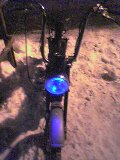 